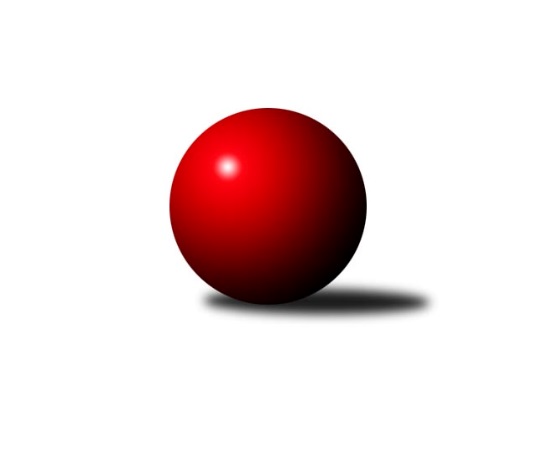 Č.7Ročník 2021/2022	25.11.2021Nejlepšího výkonu v tomto kole: 1670 dosáhlo družstvo: So. Chýnov BOP Tábor 2021/2022Výsledky 7. kolaSouhrnný přehled výsledků:So. Chýnov B	- KK Hilton C	6:0	1670:1447	8.0:0.0	24.11.So. Chotoviny D	- Sp. Soběslav B	1:5	1502:1545	2.0:6.0	25.11.Loko Tábor D	- Loko Tábor C	1:5	1427:1654	1.0:7.0	25.11.Tabulka družstev:	1.	Sp. Soběslav B	5	4	0	1	18.0 : 12.0 	23.0 : 17.0 	 1532	8	2.	Loko Tábor C	7	4	0	3	25.0 : 17.0 	33.0 : 23.0 	 1496	8	3.	KK Hilton C	7	4	0	3	24.0 : 18.0 	27.0 : 29.0 	 1482	8	4.	So. Chotoviny D	7	4	0	3	23.0 : 19.0 	32.0 : 24.0 	 1593	8	5.	So. Chýnov B	6	3	0	3	18.0 : 18.0 	25.0 : 23.0 	 1591	6	6.	Loko Tábor D	6	0	0	6	6.0 : 30.0 	12.0 : 36.0 	 1446	0Podrobné výsledky kola:	 So. Chýnov B	1670	6:0	1447	KK Hilton C	Vlastimil Novák	 	 224 	 207 		431 	 2:0 	 354 	 	153 	 201		Václav Gabriel	Karolína Roubková	 	 178 	 226 		404 	 2:0 	 351 	 	157 	 194		Ladislav Maroušek	Vendula Burdová	 	 229 	 201 		430 	 2:0 	 352 	 	189 	 163		Zdeněk Pech	Jiří Šalát	 	 207 	 198 		405 	 2:0 	 390 	 	197 	 193		Jarmil Kylarrozhodčí: Oldřich RoubekNejlepší výkon utkání: 431 - Vlastimil Novák	 So. Chotoviny D	1502	1:5	1545	Sp. Soběslav B	Lucie Lišková	 	 177 	 177 		354 	 0:2 	 385 	 	193 	 192		Pavel Reichel	Jaroslava Nohejlová	 	 206 	 190 		396 	 1:1 	 403 	 	182 	 221		Hana Prokešová	Miloš Filip	 	 186 	 221 		407 	 1:1 	 391 	 	210 	 181		Josef Schleiss	Ladislav Šmejkal	 	 170 	 175 		345 	 0:2 	 366 	 	171 	 195		Jana Křivanovározhodčí: Jan BartoňNejlepší výkon utkání: 407 - Miloš Filip	 Loko Tábor D	1427	1:5	1654	Loko Tábor C	Natálie Lojdová	 	 208 	 189 		397 	 0:2 	 412 	 	212 	 200		Josef Macháček	Pavla Krejčová	 	 148 	 170 		318 	 0:2 	 442 	 	228 	 214		Zdeněk Samec	Irena Dlouhá	 	 180 	 196 		376 	 1:1 	 364 	 	186 	 178		Vojtěch Polák	Pavlína Fürbacherová	 	 171 	 165 		336 	 0:2 	 436 	 	221 	 215		Martin Hlaváčrozhodčí: Zdeněk OndřejNejlepší výkon utkání: 442 - Zdeněk SamecPořadí jednotlivců:	jméno hráče	družstvo	celkem	plné	dorážka	chyby	poměr kuž.	Maximum	1.	Věra Návarová 	So. Chýnov B	433.50	304.0	129.5	11.3	2/3	(447)	2.	Miloš Filip 	So. Chotoviny D	423.39	293.8	129.6	11.7	3/3	(448)	3.	Jaroslava Nohejlová 	So. Chotoviny D	420.44	294.9	125.6	8.3	3/3	(437)	4.	Miroslav Vacko 	So. Chotoviny D	409.22	292.3	116.9	11.3	3/3	(434)	5.	Vlastimil Novák 	So. Chýnov B	407.67	289.9	117.8	15.4	3/3	(431)	6.	Jarmil Kylar 	KK Hilton C	402.60	277.2	125.4	9.0	5/5	(453)	7.	Radim Mareš 	Loko Tábor D	400.00	288.0	112.0	10.5	2/3	(446)	8.	Vendula Burdová 	So. Chýnov B	398.13	282.1	116.0	10.0	2/3	(444)	9.	Hana Prokešová 	Sp. Soběslav B	391.67	276.0	115.7	9.3	3/3	(403)	10.	Jiří Šalát 	So. Chýnov B	391.50	283.5	108.0	7.8	2/3	(417)	11.	Martina Křemenová 	So. Chotoviny D	389.33	268.7	120.7	11.7	3/3	(419)	12.	Monika Havránková 	Loko Tábor D	389.17	273.5	115.7	10.5	3/3	(425)	13.	Josef Schleiss 	Sp. Soběslav B	384.25	282.8	101.5	14.5	2/3	(391)	14.	Vladimír Křivan 	Sp. Soběslav B	384.00	279.7	104.3	12.8	3/3	(404)	15.	Josef Macháček 	Loko Tábor C	381.69	268.6	113.1	11.8	4/4	(415)	16.	Jana Křivanová 	Sp. Soběslav B	381.50	273.2	108.3	12.8	3/3	(405)	17.	Pavel Reichel 	Sp. Soběslav B	379.50	263.0	116.5	12.2	3/3	(418)	18.	Irena Dlouhá 	Loko Tábor D	379.33	271.7	107.7	17.5	2/3	(400)	19.	Lucie Lišková 	So. Chotoviny D	376.25	271.8	104.4	17.4	2/3	(434)	20.	Karolína Roubková 	So. Chýnov B	372.50	261.7	110.8	15.2	3/3	(404)	21.	Vojtěch Polák 	Loko Tábor C	371.67	270.3	101.3	15.2	3/4	(381)	22.	Pavlína Fürbacherová 	Loko Tábor D	333.13	249.3	83.9	18.9	2/3	(346)	23.	Zdeněk Vít 	Loko Tábor C	325.67	230.0	95.7	17.3	3/4	(359)	24.	Ladislav Šmejkal 	So. Chotoviny D	318.25	230.8	87.5	25.3	2/3	(345)	25.	Pavla Krejčová 	Loko Tábor D	314.50	225.0	89.5	18.5	2/3	(318)		Ondřej Novák 	Loko Tábor C	439.00	310.0	129.0	12.0	1/4	(439)		Martin Hlaváč 	Loko Tábor C	436.00	285.0	151.0	3.0	1/4	(436)		Klára Šmejkalová 	So. Chotoviny D	426.00	305.0	121.0	8.0	1/3	(426)		Zdeněk Samec 	Loko Tábor C	425.00	303.7	121.3	8.2	2/4	(450)		Stanislav Ťoupal 	KK Hilton C	410.33	297.5	112.8	9.8	3/5	(426)		Viktor Stuchlík 	Loko Tábor C	407.00	272.0	135.0	7.0	1/4	(407)		Karel Trpák 	So. Chýnov B	407.00	288.0	119.0	10.0	1/3	(407)		Jiří Vitha 	KK Hilton C	400.25	272.0	128.3	4.8	2/5	(429)		Viktorie Lojdová 	Loko Tábor D	398.00	283.0	115.0	8.0	1/3	(398)		Šárka Aujezdská 	Loko Tábor C	391.75	277.0	114.8	10.8	2/4	(445)		Natálie Lojdová 	Loko Tábor D	385.50	284.0	101.5	12.5	1/3	(397)		Miroslav Kovač 	KK Hilton C	381.17	273.5	107.7	11.2	2/5	(401)		Jaroslav Zoun 	Loko Tábor C	360.00	246.5	113.5	11.0	2/4	(376)		Ctibor Cabadaj 	KK Hilton C	356.00	254.5	101.5	14.0	2/5	(389)		Zdeněk Pech 	KK Hilton C	348.50	230.5	118.0	9.5	2/5	(352)		Ladislav Maroušek 	KK Hilton C	347.00	262.0	85.0	18.0	2/5	(351)		Václav Gabriel 	KK Hilton C	341.00	264.5	76.5	18.5	2/5	(354)		Martina Sedláčková 	Loko Tábor D	283.00	204.0	79.0	23.0	1/3	(283)Sportovně technické informace:Starty náhradníků:registrační číslo	jméno a příjmení 	datum startu 	družstvo	číslo startu
Hráči dopsaní na soupisku:registrační číslo	jméno a příjmení 	datum startu 	družstvo	23331	Martin Hlaváč	25.11.2021	Loko Tábor C	Program dalšího kola:8. kolo1.12.2021	st	17:00	KK Hilton C - Sp. Soběslav B	1.12.2021	st	17:00	So. Chýnov B - Loko Tábor C	1.12.2021	st	17:00	So. Chotoviny D - Loko Tábor D	Nejlepší šestka kola - absolutněNejlepší šestka kola - absolutněNejlepší šestka kola - absolutněNejlepší šestka kola - absolutněNejlepší šestka kola - dle průměru kuželenNejlepší šestka kola - dle průměru kuželenNejlepší šestka kola - dle průměru kuželenNejlepší šestka kola - dle průměru kuželenNejlepší šestka kola - dle průměru kuželenPočetJménoNázev týmuVýkonPočetJménoNázev týmuPrůměr (%)Výkon4xZdeněk SamecLok. Tábor C4424xZdeněk SamecLok. Tábor C112.024421xMartin HlaváčLok. Tábor C4361xMartin HlaváčLok. Tábor C110.54363xVlastimil NovákChýnov B4313xVlastimil NovákChýnov B106.94313xVendula BurdováChýnov B4304xVendula BurdováChýnov B106.654302xJosef MacháčekLok. Tábor C4122xJosef MacháčekLok. Tábor C104.424123xMiloš FilipChotoviny D4073xMiloš FilipChotoviny D103.44407